 ПРОЄКТУКРАЇНА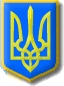 Нетішинська міська рада Хмельницької області Р І Ш Е Н Н Я________________ сесії Нетішинської міської радиVІІІ скликання___.__.2021			Нетішин				      № __/____Про розгляд звернення Татарин О.О. щодо надання дозволу на розробку проєкту землеустрою щодо відведення земельної ділянки для передачі її у власність для індивідуального садівництваВідповідно до пункту 34 частини 1 статті 26, пункту 3 частини 4 статті 42 Закону України «Про місцеве самоврядування в Україні», статей 12, 60, 61, 118, 121 Земельного кодексу України, статей 88, 89 Водного кодексу України, Закону України «Про землеустрій», враховуючи пропозиції  комісії міської ради з питань земельних відносин та охорони навколишнього природного середовища, та з метою розгляду звернення  Татарин О.О., Нетішинська  міська рада   в и р і ш и л а:	Відмовити Татарин Ользі Орестівні, яка зареєстрована за адресою:                 …, у наданні дозволу на розробку проекту землеустрою щодо відведення земельної ділянки для передачі її у власність, орієнтовною площею 0,8200 га, для індивідуального садівництва, яка розташована в Хмельницькій області, Шепетівському районі, за межами   с. Старий Кривин, на підставі статей 60, 61 Земельного кодексу України і статей 88, 89 Водного кодексу України, а саме: земельна ділянка потрапляє в межі  прибережної захисної смуги річки Горинь шириною ,  встановленої для середніх річок. У прибережних захисних смугах забороняється розорювання земель, садівництво та городництво.Міський голова                                                                    Олександр СУПРУНЮК